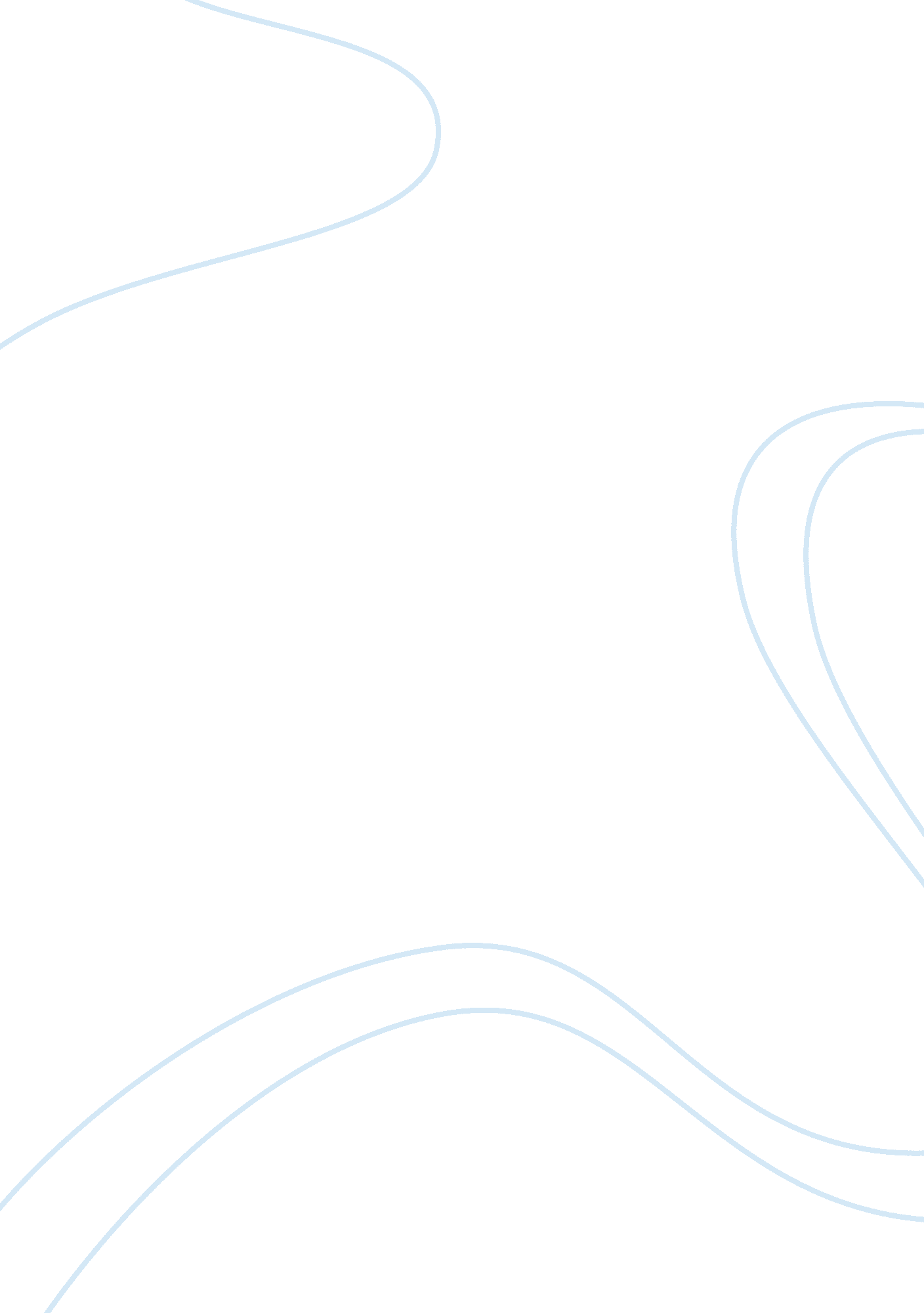 ExperimentPsychology, Psychotherapy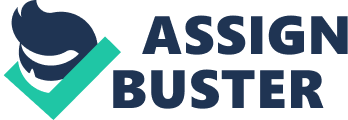 There were 5 trials of 30 second intervals. After every trial the subject was asked to estimate the number of letters expected to be written correctly in the next trial. As the results showed, only 2 out of the 9 subjects were able to perfect the experiment. Majority of the 9 subjects committed tallest 2 errors in a trial. The most errors committed by a subject were 7 errors. As a conclusion, it can be said that the main objective of this experiment was accomplished. The class exhibited notable scores during the course of the activity and important lessons were relayed. L. Experimenting, although most are unaware about it, is a part of daily living. Say, experimenting with the route when going to school or to work, experimenting with clothes when dressing up, also, experimenting with ingredients when cooking. In life experimentation is simple however when it comes toScience, Experimentation entails so much more. The meaning of the word " experiment" on a Merriam Webster dictionary is; a test or trial, an operation or procedure carried out under controlled conditions in order to discover an unknown effect or law to test or establish a hypothesis or to illustrate a known law. Wisped on the other hand says that an experiment is a methodical trial ND error procedure carried out with the goal of verifying, falsifying, or establishing the validity of a hypothesis. Furthermore, it says that experiments provide insight into cause-and-effect by demonstrating what outcome occurs when a particular factor is manipulated. Experiments vary greatly in their goal and scale, but always rely on repeatable procedure and logical analysis of the results. Experiments can vary from personal and informal to highly controlled. Uses of experiments vary considerably between the natural and social sciences. Having a clear vision of what experiment means, it would be easier to comprehend he process of " experimentation". According to Anne Myers (2003) experimentation is a process undertaken to discover something new or to demonstrate that events that have already been observed will occur again under a particular set of conditions. When experimenting, systematically manipulate aspects of a setting to verify predictions about behavior under particular conditions. Experimentation is sometimes impossible. To do an experiment, predictions must be testable. Two minimum requirements must be met: First, having procedures for manipulating the setting. Second, the predicted outcome must be observable. To use experimentation, it is a must to have procedures to manipulate theenvironment, and to make predictions about observable outcomes. Experimentation must also be objective. Ideally, we do not bias results by setting up situations in which predictions can always be confirmed. Do not stack the deck in our favor by giving subjects subtle cues to respond in the desired way. Nor prevent them from responding in the non-predicted direction. InPsychologyhowever, experimentation started with the intensive, prolonged study of the individual. This single-participant research strategy followed from the earlier scientific paradigms employed by physiologists. Foremost was the classic research of the great French physiologist Claude Bernard in the sass's. Barnyard's strategy of concentrating on the individual was widely accepted in physiology when he won a scientific argument concerning physiological knowledge of European urine. A proposal had been advanced to collect specimens of urine from a centrally located train station and compute average values. Psychology majors will eventually turn to experimentation to prove personal theories, assessments, beliefs, and curiosities. Hence the subject shall educate on how to conduct experiments reliably and convincingly. The conclusion which should be drawn from this experiment shall inform on the what, why and how of Experimentation. II. METHODS Procedure The experimenter (E) instructed the subject (S) to write the alphabet backwards (from Z to A) as rapidly as possible. There were 5 trials of 30 seconds each with a one- minute rest between trials. After the first trial the S reported the number of letters written and gave an estimate of the number expected in the second trial. After the second, third, and fourth trials the S reported the number estimated, the number achieved and the number estimated for the next trial. After the fifth trial only the estimated and achieved scores were reported. Apparatus For the experiment the tools used were: a pencil some scratch paper and a timer with second hand Ill. RESULTS Summarized Scores of Each Subject The table illustrates the scores of each subject from SSL to SO. Each subject was given 5 trials with 30 second intervals. The Right and Wrong answers are represented by (R) & (W) respectively. Results showed that 2 out of 9 subjects had no errors. SO made 2 errors during the first trial but perfected the activity throughout all the succeeding trials. SO and SO made no errors at all during trials 1 to last. SO showed an alternating score of 24 and 26 through trials 1 to last respectively. SO made an error during the 2nd trial but throughout all the trials the scores were perfect. SO showed a rise in the curve throughout trials 1 to last. Finally, SO showed a rise in the curve through trials 1 to 3 but dropped a point from the previous score in the last trial. For most of the subjects, there was a rise in the curve throughout the trials. 